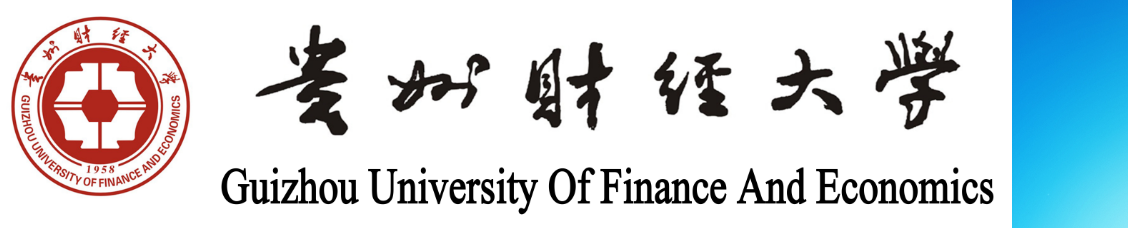 《军事理论》课程论文题目:专业年级:学生姓名:学号:任课教师:成绩:年   月   日(根据需要自行复印)《军事理论》课程论文评分表（2016-2017学年第一学期）2016-2017学年第一学期〈〈军事理论〉〉课程论文参考题目(先做其中一个)如何应对当前我国面临的国家安全环境?简述中国国防的演变,从中你得到了什么启示?论述现在高校中,普及国防教育的手段及重要意义?于如何改善并发展中日两国间的关系,你作为一名普通公民,是怎样认识的,应该怎样去做?论述”朝核问题”的解决前景如何?举例论述现代战争中,信息技术的重要影响及发展趋势?我国国防动员是如何组织实施的?谈谈你对国防动员的认识.如何树立打赢信息化战争的信心?你认为我国在新军事变革条件下应如何更好的建设军队.高技术在军事上的应用说明了什么?请结合历史重要战役论述.班级：班级：班级：学生姓名：学生姓名：学号：学号：学号：论文题目评分项目分值项目内涵项目内涵老师简洁评语（给分依据）老师简洁评语（给分依据）老师简洁评语（给分依据）得分工作量和工作态度10论文字数不少于2500字，对待课程论文认真，学术作风严谨务实。论文字数不少于2500字，对待课程论文认真，学术作风严谨务实。文献阅读与利用能力10文献阅读能力强，相关的中、外文献阅读多，且能正确综述，能引用以支持和引证自己独立分析研究结论。文献阅读能力强，相关的中、外文献阅读多，且能正确综述，能引用以支持和引证自己独立分析研究结论。数据查找与利用能力10能查找到研究所需要数据，并能合理加工和利用，能用图表示。能查找到研究所需要数据，并能合理加工和利用，能用图表示。运用课程知识与理论分析问题能力501、正确结合课程知识和理论，对选题进行了独立分析研究，结论正确。2、正确采用了本课程及本学科分析和研究方法。3、结合论文要求与课程知识，进行了独立调研和实验。1、正确结合课程知识和理论，对选题进行了独立分析研究，结论正确。2、正确采用了本课程及本学科分析和研究方法。3、结合论文要求与课程知识，进行了独立调研和实验。论文结构和逻辑性10论文论点正确，论据确凿，论证充分，结构严谨，逻辑严密，内容体系完整。论文论点正确，论据确凿，论证充分，结构严谨，逻辑严密，内容体系完整。论文规范要求10论文格式符合要求论文格式符合要求合计批改教师签名：批改教师签名：批改教师签名：批改教师签名：学生得分：学生得分：